Errata for
[Tittel på avhandlinga][undertittel][Forfattarnamn]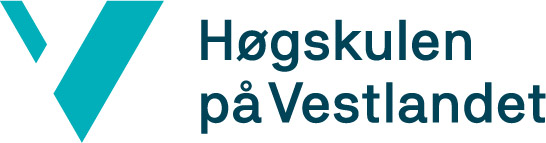 Avhandling for graden philosophiae doctor (ph.d.) 
ved Høgskulen på Vestlandet______________________             _______________________
(data sign. kandidat)                               (dato sign. programtuvalgsleder el. fagansvarlig)Errata(Eksempler: )Side 23 Ord som mangler: “himmelen blå” – rettes til “himmelen var blå” Side 55 Manglende punktum: “de fine fargene om høsten Oktober er bra.” rettes til “de fine fargene om høsten. Oktober er bra.”Side 78 Stavefeil: «klorofyl» rettes til «klorofyll»Side 89 Manglende kursiv: «nærmere bestemt Magenta» rettes til «nærmere bestemt Magenta»